Hydraulic Throw-out Bearing RetrofitPart 1 - Overview:Providing this info after only a few months of care free test driving.Using current day hydraulic throw-out bearing on the vintage Mopars provides:Reduced clutch pedal activation force (great for your left knee in stop & go traffic)Eliminates commonly occurring stock “z” bar clutch linkage failures Provides added under hood room and accessInstallation info shown is on a 65 Dart with 225 Slant six with 4 speed transmission. The 4 speed is a late model 70’s overdrive. The info provided could be applied to multiple engine and transmissions with some adjustments.The big picture…………Engine Block to Transmission: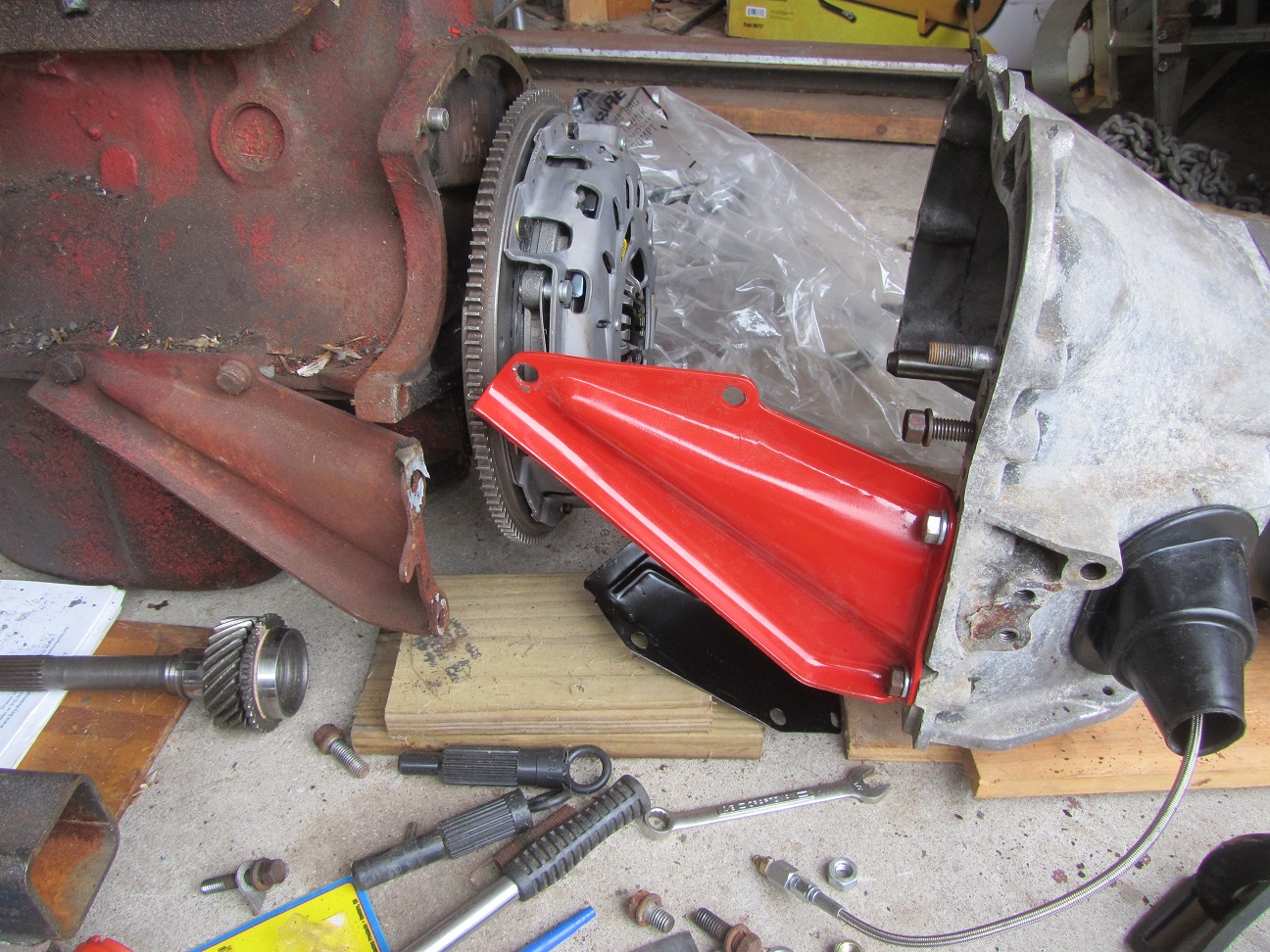 Hydraulic Throw-out Bearing on Transmission: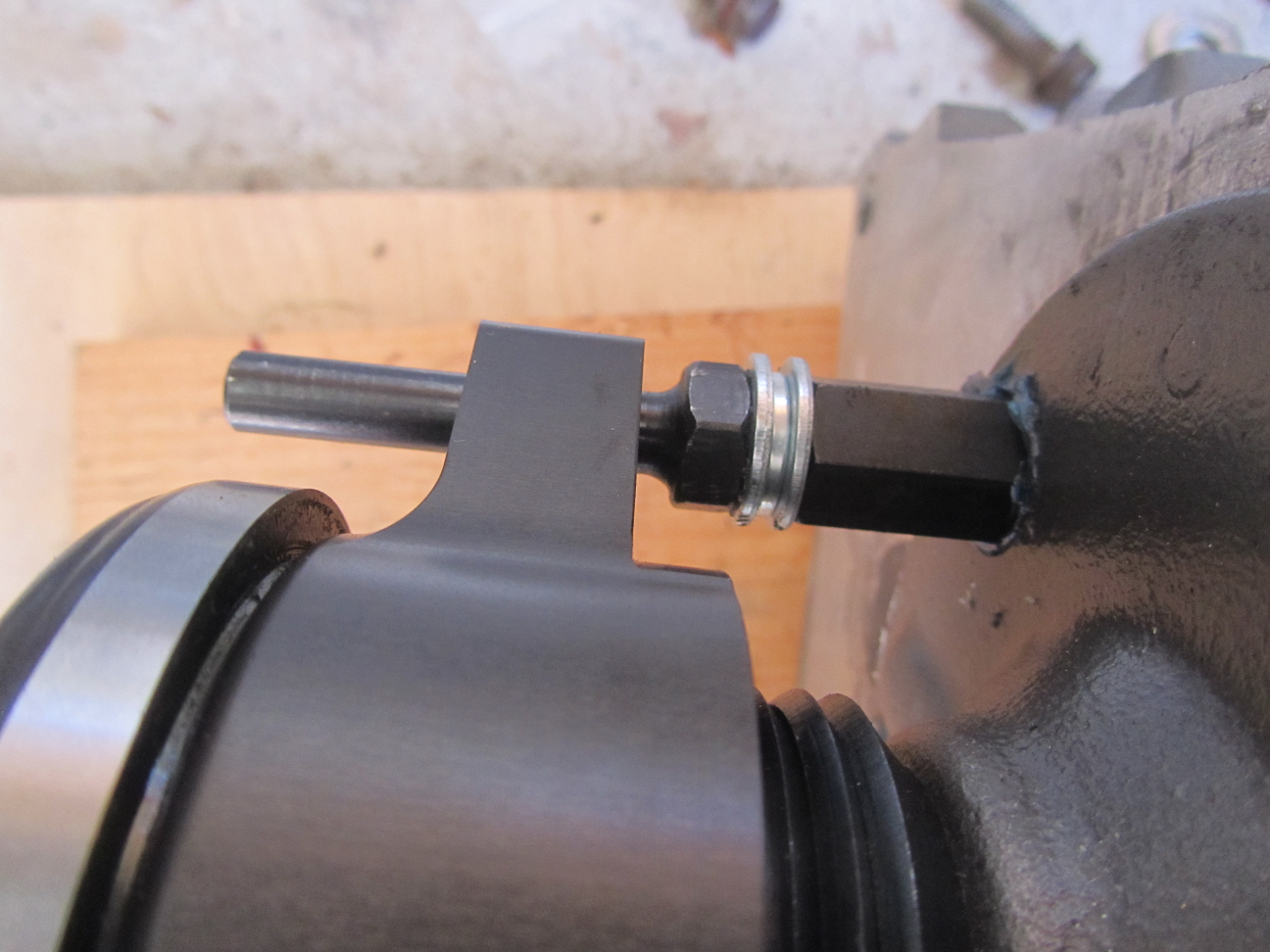 Master Cylinder to Clutch Pedal: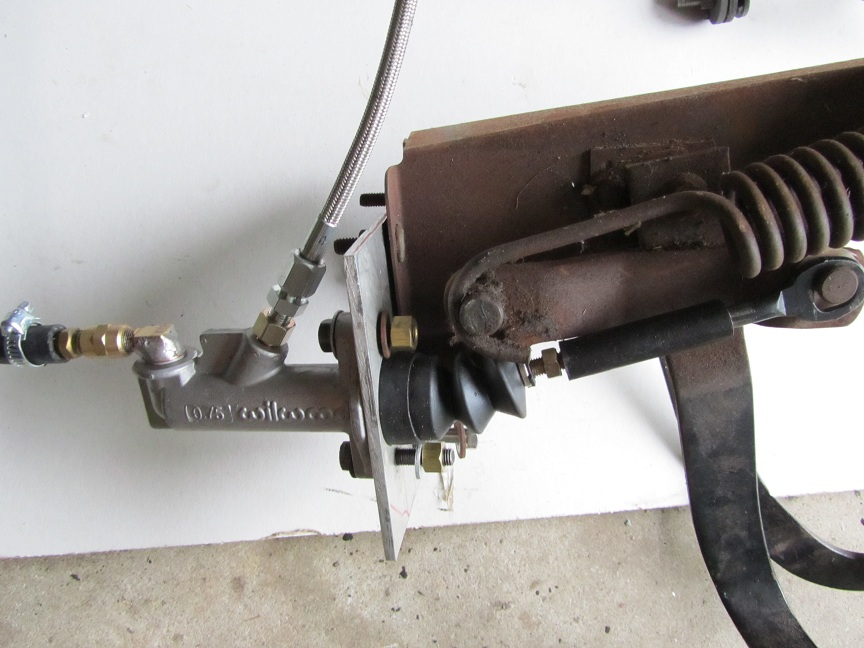 Major components for the install included:Wilwood Compact Master Clutch CylinderWilwood Master Clutch Cylinder Hydraulic ReservoirFord Ranger Diaphragm Clutch Pressure PlateRam Industries Hydraulic Throw-out BearingHydraulic LinesB & B 9 1/8 Clutch DiscTransmission 1.375” Collar AdapterRe-drilled Stock FlywheelReduced (Smaller Diameter Coils) Clutch Pedal Overtravel SpringMaster Cylinder Info: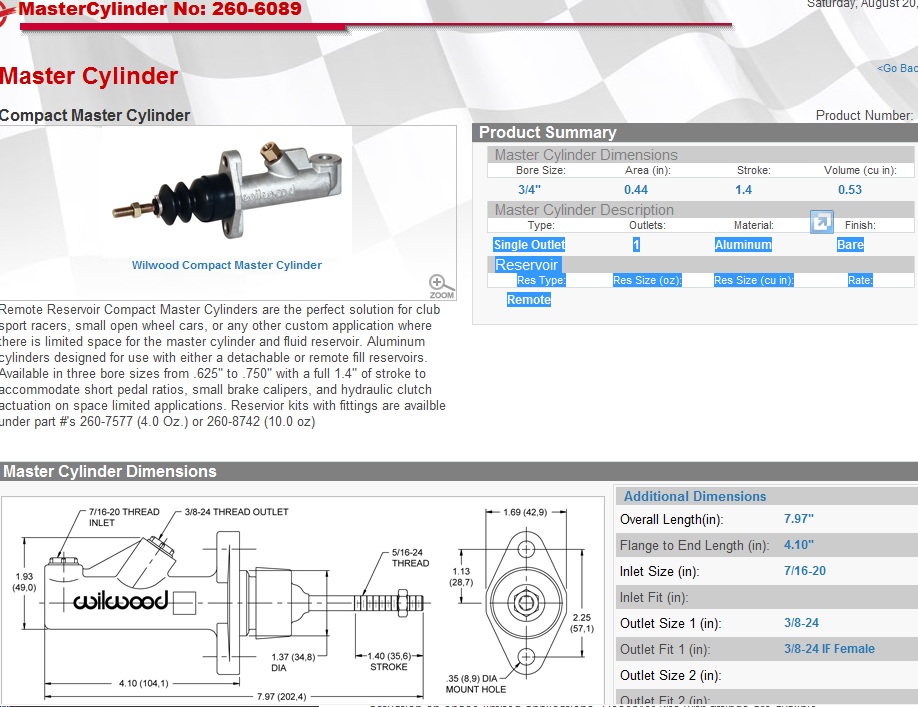 Clutch Pedal Movement at Clutch Master Cylinder Attachment 1.125”Maximum Allowed Clutch Master Cylinder Movement 1.4”Volume of Fluid Displaced By Clutch Master Cylinder (in3) .49Master Cylinder Reservoir Wilwood 260-7577: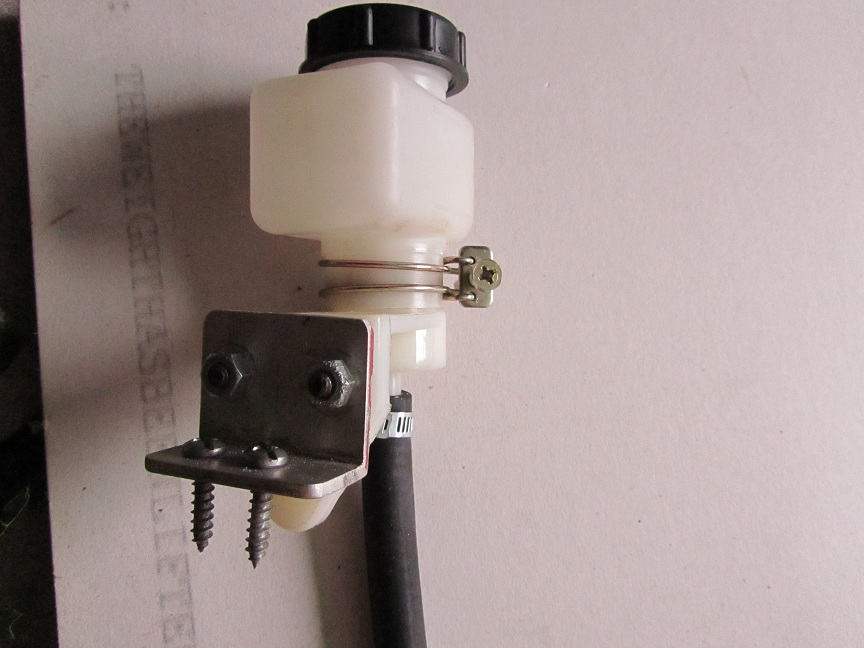 99 Ford Ranger 3.0L 9 1/8 Diaphragm Pressure Plate: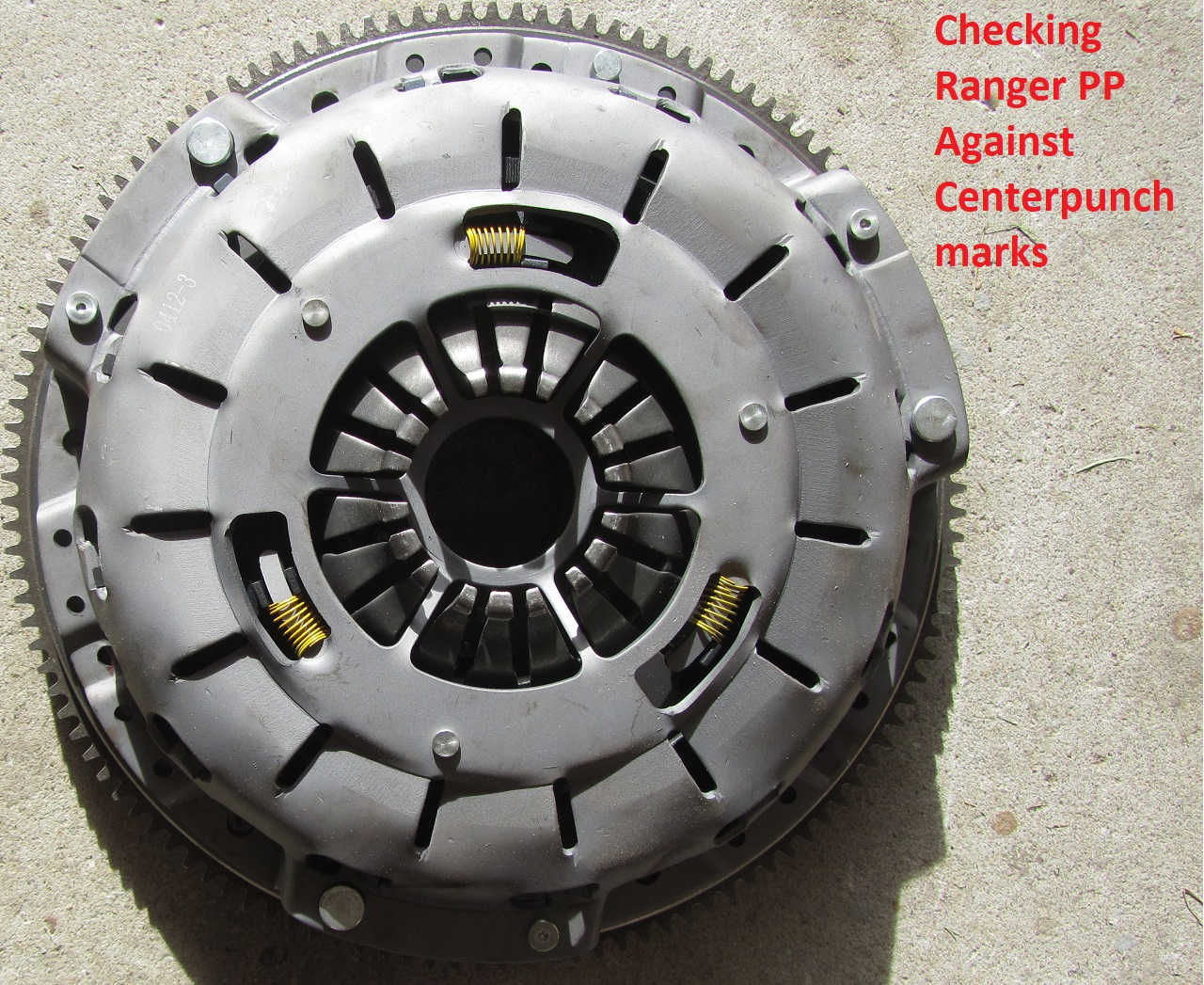 Ram 78125HD Hydraulic Throw-out Bearing: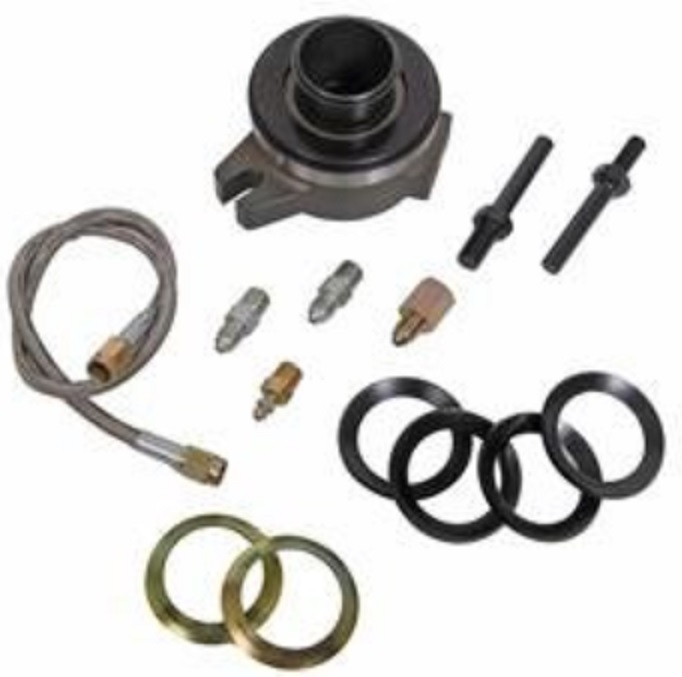 Videohttps://www.youtube.com/watch?time_continue=94&v=qrF0BBgSv4YInstructionshttps://ramclutches.com/sites/ramclutches.com/files/attachments/form_b78125_78125_bearing.pdfHydraulic Lines (-3AN) 48” long :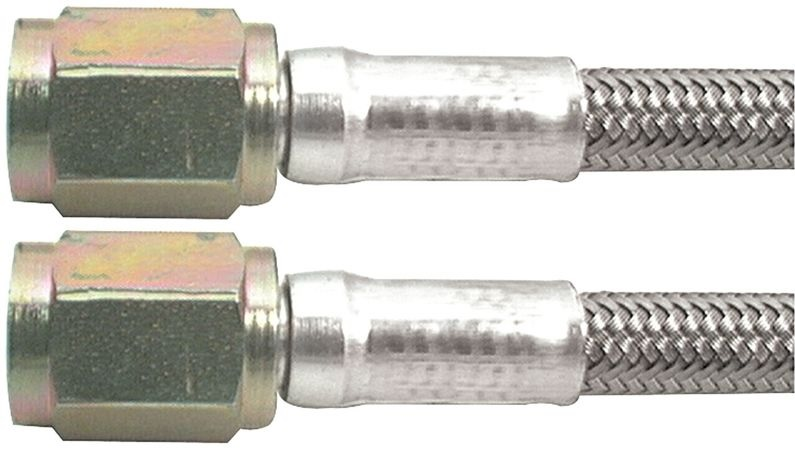 Re-drilled Stock Flywheel: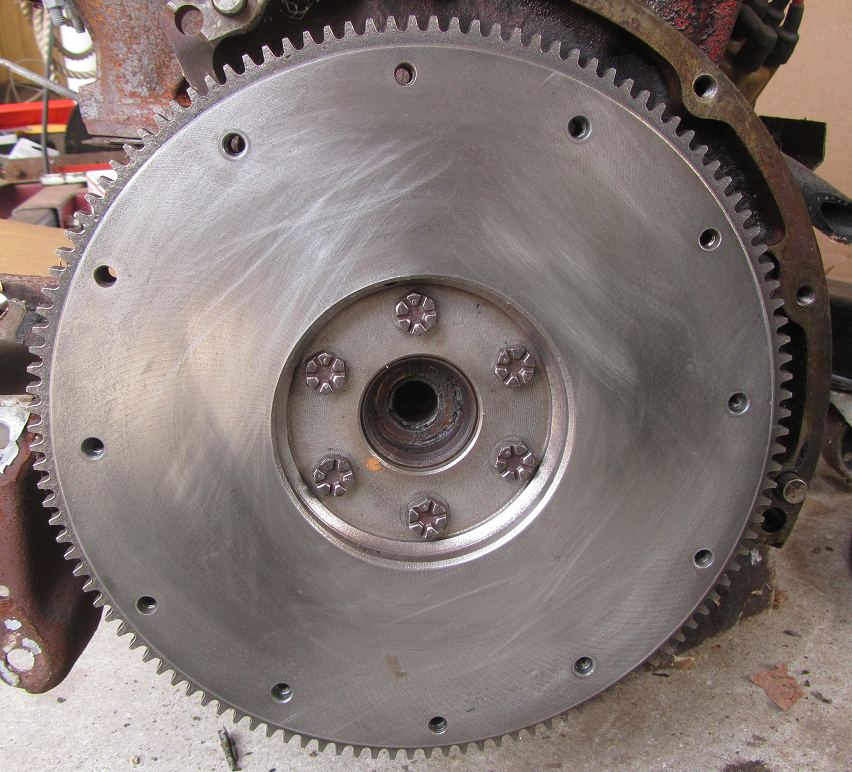 Reduced Pedal Effort also = to Clutch Pedal Overtravel Spring Allowed Change With Hydraulics: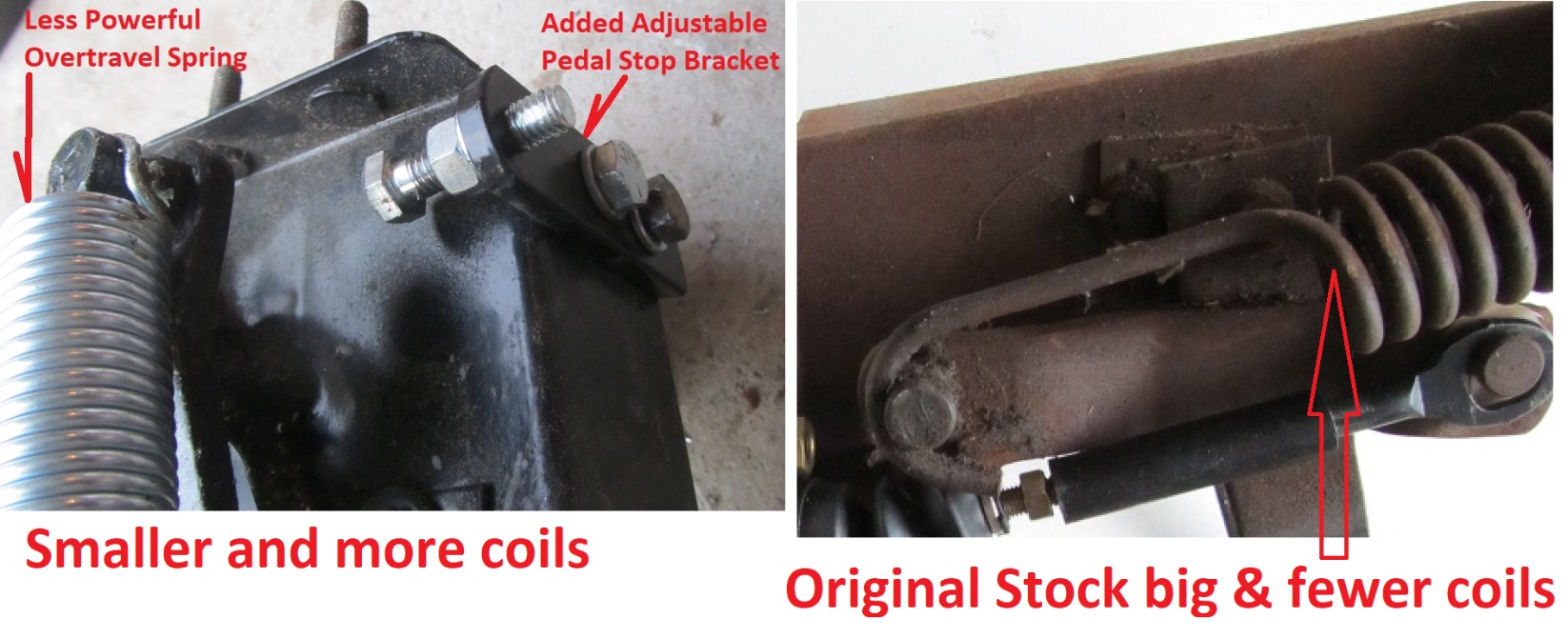 Part 2 (details) to follow.